2019 IEC 61850 Workshop快速導入IEC 61850 標準與促進智慧電網產業發展日期時程：108年7月23日（星期二）13:00-17:00 （報到時間：13:00-13:30）舉辦地點：財團法人張榮發基金會國際會議中心10樓1003 會議室（臺北市中正區中山南路11號）報名回函(同一單位如表格不敷使用，請自行增列)敬請於108年7月14日(星期六)前，以電子郵件回函此報名表。E-Mail：slchen@cycu.edu.tw報名聯絡人： 陳緯 小姐電話：(03) 265-4828 傳真：(03) 265-4810電子郵件：slchen@cycu.edu.tw本會議全程免費，歡迎報名參加（名額有限，額滿為止）交通資訊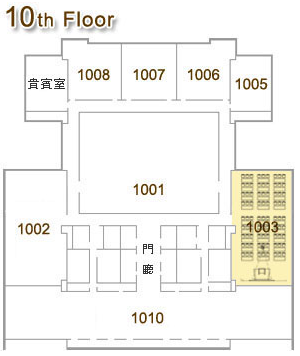 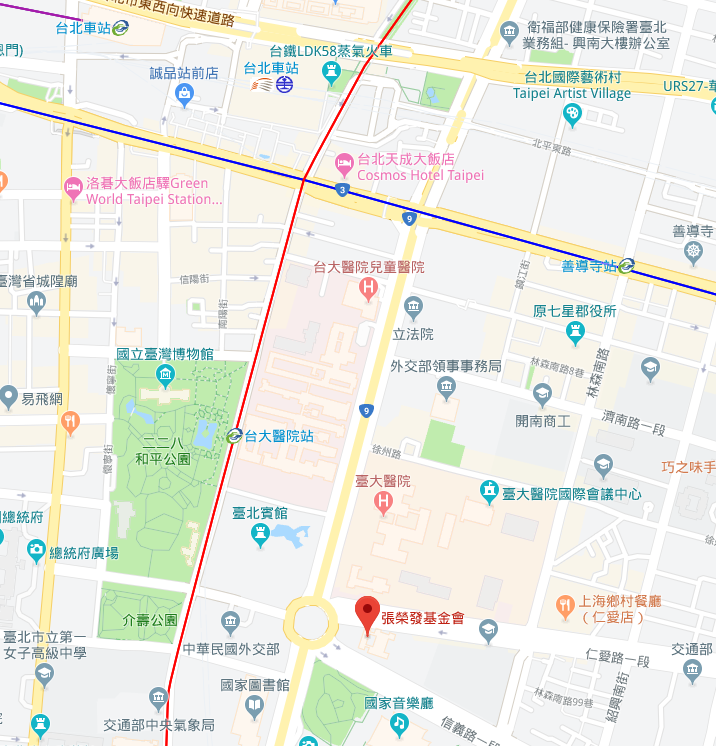 姓名(中/英)服務單位(中/英)職稱(中/英)聯絡電話E-Mail是否開車前往(本研討會提供優惠停車，若有需求請註明)(本研討會提供優惠停車，若有需求請註明)(本研討會提供優惠停車，若有需求請註明)